Invasive Species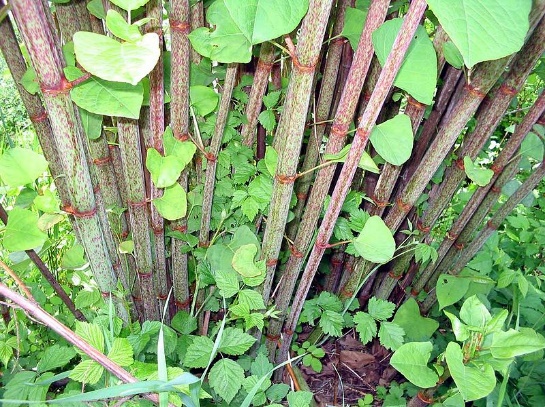 Japanese Knotweed (Fallopia Japonica)Native to AsiaIntroduced in the 1800’s for erosion controlMistaken for bambooAggressive root system: can grow through concrete and asphaltDifficult to control after it establishes itselfConsequences of Japanese knotweedSpreads easily and quicklyCreates thickets destroying/limiting wildlife habitatsReduces plant biodiversity- makes it difficult for native plants to growVery persistent- ability to survive many different types of weather If grown near rivers/lakes, water may carry a part of the plant to somewhere else and start a new growth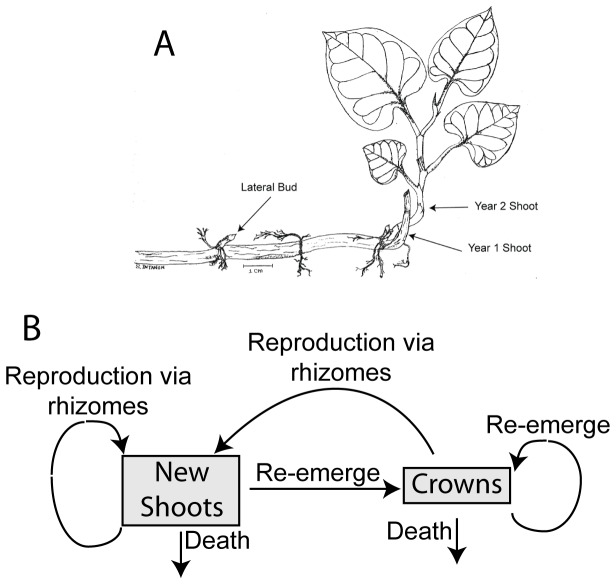 How to identify Japanese knotweed2-3 meters tallDense with lots of foliageStems look like bamboo, when the stems are broken they are hollow insideSpade shaped leavesAugust-October: white flowersManaging Japanese KnotweedRemove any Japanese knotweed you see in bunches or by itself, insure that you have dug up the roots as well as the stems and leavesAfter you remove the plant dispose of it safely to ensure no further spread:Method one for safe disposal: After you have the entire plant put it in a municipal trash bag and safely seal it. Leave the sealed bag for a few weeks or until the plants are totally dead, dehydrated or rotten. Then put it out with the trash.Controlled burning: Where it is legal and safe. Make a bonfire, burn until everything is incinerated. Douse the embers, stomp of them. Then cover the site with dirt and/or sand.Smother it: Place a tarp or plastic sheet over the problem area to smother the Japanese KnotweedOur Plan at RiverstoneJapanese Knot weed is present on the Riverstone property in various places. To control it, we are going to remove the entire plant where possible and seal it into paper leaf bags and wait until it is completely dead before disposing of it to ensure that the plant can’t spread further. Also for larger areas we are going to place a tarp over it and weigh the tarp down to kill the invasive species.Links and References: http://www.japaneseknotweedspecialists.com/what-is-japanese-knotweed/  http://www.timberpress.com/blog/2013/05/how-to-dispose-of-invasive-plants/ http://www.londonjapaneseknotweed.co.uk/Burning.html 